23.12.2021	         № 62О бюджете муниципального образования Лабазинский сельсовет на 2022 год и на плановый период 2023-2024 годовНа основании статьи 12, статьи 132 Конституции РФ, статьи 9 Бюджетного кодекса РФ, статьи 35 Федерального закона от 06.10.2003 № 131-ФЗ «Об общих принципах организации местного самоуправления в Российской Федерации», статьи 9, 179.4 (введена Федеральным законом от 06.04.2011 № 68-ФЗ) Бюджетного кодекса и руководствуясь Уставом муниципального образования Лабазинский сельсовет, Положения о бюджетном процессе в муниципальном образовании Лабазинский сельсовет Курманаевского района Оренбургской области от 04.10.2019 № 132, Совет депутатов решил:Статья 11.1. Утвердить основные характеристики проекта бюджета поселения на 2022 год:1) прогнозируемый общий объем доходов бюджета поселения в сумме 15661,69 тысяч рублей;2) общий объем расходов бюджета поселения в сумме 15661,69 тысяч рублей;3) верхний предел муниципального внутреннего долга муниципального образования Лабазинский сельсовет на 1 января 2023 года 0,0 тысяч рублей, в том числе верхний предел долга по муниципальным гарантиям в сумме 0,0 тысяч рублей;4)дефицит бюджета на 2022 год – 0,00 тысяч рублей.1.2. Утвердить основные характеристики проекта бюджета поселения на 2023 и 2024 года:1) прогнозируемый общий объем доходов бюджета поселения на 2023 год в сумме 15293,46 тысяч рублей и на 2024 год в сумме 14197,07 тысяч рублей;2) общий объем расходов бюджета поселения на 2023 год в сумме 15293,46 тысяч рублей и на 2024 год в сумме 14197,07 тысяч рублей;3) верхний предел муниципального внутреннего долга муниципального образования Лабазинский сельсовет на 1 января 2024 и 2025 годов 0,0 тысяч рублей, в том числе верхний предел долга по муниципальным гарантиям в сумме 0,0 тысяч рублей;4) дефицит бюджета на 2023 год – 0 тысяч рублей, на 2024 год – 0,0 тысяч рублей.Статья 2Утвердить источники внутреннего финансирования дефицита бюджета поселения на 2022 годи на плановый период 2023-2024 года согласно приложению 1 к настоящему решению.Статья 3В случае изменения в 2022 году функций главного администратора бюджета поселения администрация Лабазинского сельсовета вправе вносить соответствующие изменения в состав закрепленных за ним кодов классификации доходов бюджета с последующим внесением изменений в настоящее Решение.Статья 4Учесть поступление доходов в бюджет поселения по кодам видов доходов, подвидов доходов, классификации операций сектора государственного управления, относящиеся к доходам бюджета на 2022 год и на плановый период 2023-2024 годов, согласно приложению 2 к настоящему Решению.Статья 5Утвердить распределение бюджетных ассигнований бюджета поселения на 2022 год и на плановый период 2023-2024 годов по разделам и подразделам расходов классификации расходов бюджетов, согласно приложению 3 к настоящему Решению. Статья 6Утвердить:ведомственную структуру расходов бюджета поселения на 2022 год и на плановый период 2023-2024 годов согласно приложению 4 к настоящему Решению.Статья 7Утвердить распределение бюджетных ассигнований бюджета поселения на 2022 годи на плановый период 2023-2024 годов по разделам, подразделам, целевым статьям (муниципальным программам Лабазинского сельсовета и непрограммным направлениям деятельности) группам и подгруппам видов расходов классификации расходов согласно приложению 6 к настоящему Решению.Статья 8Утвердить общий объем бюджетных ассигнований на исполнение публичных нормативных обязательств на 2022 год в сумме 247,60 тысяч рублей и на плановый период 2023год – 247,60 тысяч рублей, 2024 год – 247,60 тысяч рублей, согласно приложения 5 к настоящему Решению.Статья 9Установить следующие дополнительные основания для внесения изменений в сводную бюджетную роспись без внесения изменений в настоящее Решение:перераспределение бюджетных ассигнований, предусмотренных главному распорядителю средств  бюджета поселения, между направлениями расходов в пределах общего объема бюджетных ассигнований программной (непрограммной) статьи кода целевой статьи расходов, видами расходов в целях исполнения обязательств бюджета;увеличение бюджетных ассигнований по отдельным разделам, подразделам, целевым статьям и видам расходов за счет экономии по использованию в текущем финансовом году бюджетных ассигнований на оказание  муниципальных услуг (выполнение работ) в пределах общего объема бюджетных ассигнований, предусмотренных главному распорядителю средств бюджета поселения в текущем финансовом году на оказание муниципальных услуг (выполнение работ), при условии, что увеличение бюджетных ассигнований по соответствующему виду расходов не превышает 10 процентов;увеличение расходов  бюджета поселения на фактически поступающие в  бюджет поселения средства в случае и порядке, установленных пунктом 5 статьи 242 Бюджетного кодекса Российской Федерации;перераспределение бюджетных ассигнований, предусмотренных главному распорядителю бюджетных средств, в размере, необходимом для исполнения обязательств, предусмотренных заключенными соглашениями о предоставлении межбюджетных трансфертов бюджету Курманаевского района и (или) нормативными правовыми актами Оренбургской области, устанавливающими правила предоставления межбюджетных трансфертов;перераспределение бюджетных ассигнований главных распорядителей бюджетных средств в целях реализации мероприятий муниципальных программ администрации Лабазинского сельсовета, направляемых на достижение целей и решение задач региональных и приоритетных проектов Оренбургской области, проектов, направленных на достижение целей и решение задач региональных и федеральных проектов, и приоритетных проектов администрации Лабазинского сельсовета;увеличение бюджетных ассигнований главным распорядителям бюджетных средств сверх объемов, утвержденных настоящим Решением, за счет поступающих из областного бюджета межбюджетных трансфертов, не имеющих целевого характера, в целях реализации региональных проектов, направленных на достижение целей и решение задач национальных и федеральных проектов, приоритетных проектов, муниципальных программ администрации Лабазинского сельсовета и непрограммных мероприятий;увеличение бюджетных ассигнований в случае поступления (выделения) субсидий, субвенций, иных межбюджетных трансфертов и безвозмездных поступлений от юридических лиц, имеющих целевое назначение, сверх объемов, утвержденных настоящим Решением;перераспределение бюджетных ассигнований, предусмотренных главному распорядителю средств  бюджета поселения, между разделами, подразделами, целевыми статьями, видами расходов на повышение оплаты труда работников муниципальных учреждений;перераспределение бюджетных ассигнований главных распорядителей бюджетных средств на финансовое обеспечение мероприятий муниципальных программ администрации Лабазинского сельсовета между мероприятиями муниципальных программ администрации Лабазинского сельсовета, а также разделами (подразделами), видами расходов в целях исполнения обязательств  бюджета поселения;перераспределение бюджетных ассигнований, предусмотренных главным распорядителям бюджетных средств по непрограммным направлениям деятельности, между разделами (подразделами), целевыми статьями, видами расходов в ходе исполнения  бюджета поселения;перераспределение бюджетных ассигнований главных распорядителей бюджетных средств в связи с консолидацией в бюджете поселения средств, сэкономленных муниципальными заказчиками при осуществлении закупок товаров, работ, услуг;перераспределение бюджетных ассигнований, предусмотренных Администрации муниципального образования Лабазинский сельсовет, на осуществление деятельности органов местного самоуправления между главными распорядителями бюджетных средств и кодами бюджетной классификации;перераспределение бюджетных ассигнований, предусмотренных главному распорядителю средств бюджета поселения, связанных с изменениями бюджетной классификации, а также между видами расходов в пределах общего объема бюджетных ассигнований по целевой статье расходов классификации расходов бюджетов;	перераспределение бюджетных ассигнований, предусмотренных главному распорядителю средств бюджета поселения, между видами расходов и (или) целевыми статьями расходов в пределах общего объема бюджетных ассигнований соответствующего раздела, подраздела классификации расходов бюджетов, а также между главными распорядителями бюджетных средств по разделам, подразделам, целевым статьям и видам расходов в целях обеспечения условий софинансирования получения средств из других бюджетов бюджетной системы Российской Федерации;	увеличение бюджетных ассигнований главным распорядителям бюджетных средств сверх объемов за счет поступающих из областного бюджета межбюджетных трансфертов, не имеющих целевого характера, в соответствии с условиями их предоставления;увеличение (уменьшение) бюджетных ассигнований по расходам на дорожное хозяйство исходя из уточненного прогноза поступлений доходов, образующих дорожный фонд бюджета поселения в соответствии с решением Совета депутатов от 09.07.2013 № 92 «О создании дорожного фонда муниципального образования Лабазинский сельсовет Курманаевского района Оренбургской области», не использованных на начало финансового года, а также перераспределение бюджетных ассигнований по расходам на дорожное хозяйство между целевыми статьями и видами расходов в пределах общего объема дорожного фонда в целях исполнения обязательств бюджета поселения.Статья 10Утвердить Программу муниципальных внутренних заимствований Лабазинского сельсовета на 2022 год и на плановый период 2023-2024 согласно приложению 7 к настоящему Решению.Расходы на обслуживание муниципального внутреннего долга на 2022 год не предусматриваются.Установить предельный объем муниципального долга муниципального образования Лабазинский сельсовет на 2022 год 0,00 тысяч рублей.Статья 11Утвердить программу муниципальных гарантий муниципального образования Лабазинский сельсовет в валюте Российской Федерации на 2022 год и на плановый период 2023-2024 согласно приложению 8 к настоящему Решению.Статья 12Утвердить межбюджетные трансферты передаваемые из бюджета сельского поселения в бюджет района на реализацию передаваемых полномочий 2022год –5000,2 тысяч рублей; 2023-2024 год –5000,2 тысяч рублей.Статья 13Утвердить методику расчета объема межбюджетных трансфертов, передаваемых из бюджета поселения бюджету муниципального района на осуществление части полномочий, согласно приложению №9 к настоящему решению.Утвердить методику расчета объемов межбюджетных трансфертов, передаваемых из бюджета поселения бюджету муниципального района на осуществление части передаваемых полномочий в области культуры и библиотечного обслуживания, согласно приложению№10 к настоящему решению.Статья 14Утвердить распределение бюджетных ассигнований бюджета поселения на 2022 годи на плановый период 2023-2024 годов по целевым статьям (муниципальным программ поселения и непрограммным направлениям деятельности) по разделам и подразделам, группам и подгруппам видов расходов классификации расходов в пределах сумм, установленных статьей 5 настоящего Решения, согласно приложению 11 к настоящему Решению.Статья 15Утвердить перечень главных администраторов расходов местного бюджета на 2022 годи на плановый период 2023-2024 годов согласно приложению 12 к настоящему Решению.Статья 16Утвердить объем бюджетных ассигнований дорожного фонда муниципального образования Лабазинский сельсовет на 2022 год в размере 1272,54 тысяч рублей, на 2023 год – в размере 1303,23 тысяч рублей, на 2024 год – в размере 1330,73 тысяч рублей.Статья 17Утвердить основные параметры первоочередных расходов бюджета муниципального образования на 2022 год: расходы на оплату труда с начислениями в сумме 2784,00 тысяч рублей, оплату коммунальных услуг в сумме 1280,00 тысяч рублей.Утвердить распределение бюджетных ассигнований на первоочередные расходы бюджета согласно приложению 13 к настоящему решению.Статья 18Утвердить методику расчета объема межбюджетных трансфертов, передаваемых из бюджета муниципального образования Лабазинский сельсовет бюджету муниципального района на осуществление части полномочий в области ведения бюджетного учета согласно приложению №14 к решению.Статья 19Направить данное решение для подписания и опубликования главе муниципального образования Лабазинский сельсовет В.А. Гражданкину.Настоящее Решение вступает в силу со дня его официального опубликования в газете «Лабазинский вестник», но не ранее 01 января 2022 года.Председатель Совета депутатов                                                  Г.В. КриволаповГлава муниципального образования                                           В.А.ГражданкинРазослано: в дело, прокурору районаПриложение № 1к решению Совета депутатовот 23.12.2021 № 62 Источники внутреннего финансирования дефицита бюджета поселения на 2022 год ина плановый период 2023-2024 годовтысяч рублейПриложение № 2к решению Совета депутатовот 23.12.2021 № 62 Поступление доходов в бюджет поселения по кодам видов доходов, подвидов доходовна 2022 год и плановый период 2023 и 2024 годов(тысяч рублей)Приложение № 3к решению Совета депутатовот 23.12.2021 № 62 Распределение бюджетных ассигнований бюджета по разделам и подразделам классификации расходов на 2022 год и на плановый период 2023 и 2024 годовПриложение № 4к решению Совета депутатовот 23.12.2021 № 62 Ведомственная структура бюджета муниципального образования на 2022 год и на плановый период 2023 и 2024 годов(тысяч рублей)Приложение № 5к решению Совета депутатовот 23.12.2021 № 62 Распределение бюджетных ассигнований на исполнение публичных нормативных обязательств муниципального образования на 2022 год и на плановый период 2023 и 2024 годов(тысяч рублей)Приложение № 6к решению Совета депутатовот 23.12.2021 № 62 Распределение бюджетных ассигнований бюджета по разделам, подразделам, целевым статьям (муниципальным программам и непрограммным направлениям деятельности), группам и подгруппам видов расходов классификации расходов на 2022 год и на плановый период 2023 и 2024 годов(тысяч рублей)Приложение № 7к решению Совета депутатовот 23.12.2021 № 62 ПРОГРАММАМУНИЦИПАЛЬНЫХ ВНУТРЕННИХ ЗАИМСТВОВАНИЙ МО ЛАБАЗИНСКОГО СЕЛЬСОВЕТА НА 2022 ГОД И НА ПЛАНОВЫЙ ПЕРИОД 2023-2024ГОДОВПрограмма муниципальных внутренних заимствований на 2022 год и на плановый период 2023-2024 годов предусматривает при необходимости покрытие дефицита бюджета поселения за счет привлечения кредитов от других бюджетов бюджетной системы Российской Федерации, кредитных организаций.(тысяч рублей)Приложение № 8к решению Совета депутатовот 23.12.2021 № 62 Программагосударственных гарантий муниципального образования в валюте Российской Федерации на 2022 год и на плановый период 2023 и 2024 годовПриложение № 9к решению Совета депутатовот 23.12.2021 № 62 Методика расчета объемов межбюджетных трансфертов, передаваемых из бюджета поселения бюджету муниципального района на осуществление части передаваемых полномочий в области культуры и библиотечного обслуживанияНастоящая методика определяет цели предоставления и порядок расчета объемов межбюджетных трансфертов, передаваемых из бюджета муниципального образования Лабазинский сельсовет Курманаевского района в бюджет муниципального образования Курманаевский район (далее – межбюджетные трансферты) в случае передачи полномочий в области организации досуга и обеспечения услугами организации культуры и библиотечного обслуживания в 2022-2024 годах.Межбюджетные трансферты предоставляются в целях финансового обеспечения деятельности учреждений культуры и библиотечного обслуживания в рамках переданных полномочий муниципального образования Лабазинский сельсовет Курманаевского района.Объем межбюджетных трансфертов, предоставляемых из бюджета муниципального образования Лабазинский сельсовет Курманаевского района в бюджет муниципального образования Курманаевский район, определяются с учетом необходимости обеспечения оплатой труда и начислениями на оплату труда работников учреждений культуры и библиотечного обслуживания, осуществляющих переданные полномочия.Размер межбюджетных трансфертов на осуществление передаваемых полномочий от органов местного самоуправления муниципального образования Лабазинский сельсовет Курманаевского района органам местного самоуправления Курманаевского района в области организации досуга жителей и обеспечения услугами организации культуры и библиотечного обслуживания рассчитывается по следующей формуле:RМБТi=Si, где RМБТi- размер межбюджетных трансфертов передаваемого полномочия от органов местного самоуправления поселения органам местного самоуправления муниципального района в области организации досуга жителей и обеспечения услугами организаций культуры и библиотечного обслуживания на 12 месяцев очередного финансового года;Si – сумма затрат по смете расходов на исполнение части передаваемых полномочий в области организации досуга жителей и обеспечения услугами организаций культуры и библиотечного обслуживания на 12 месяцев очередного финансового года.Si = SЗП НАЧ , где SЗП НАЧ – оплата труда и начисления;5. Размер межбюджетного трансферта не может превышать установленного решением Совета депутатов муниципального образования Лабазинский сельсовет о бюджете размера на 2022год –4136,00 тыс.рублей.Приложение № 10к решению Совета депутатовот 23.12.2021 № 62 Методика расчета объема межбюджетных трансфертов, передаваемых из бюджета поселения бюджету муниципального районана осуществление части полномочийНастоящая Методика определяет расчет объема межбюджетных трансфертов, предоставляемых бюджету муниципального образования Курманаевский район из бюджета муниципального образования Лабазинский сельсовет Курманаевского района на осуществление переданных полномочий в 2022 году:-   осуществление внешнего и внутреннего муниципального контроля за исполнением бюджета;- утверждение подготовленной на основе генеральных планов поселения документации по планировке территории, выдача разрешений на строительство (за исключением случаев, предусмотренных Градостроительным кодексом Российской Федерации, иными федеральными законами), разрешений на ввод объектов в эксплуатацию при осуществлении строительства, реконструкции объектов капитального строительства, расположенных на территории поселения;создание условий для развития малого и среднего предпринимательства;Размер межбюджетного трансферта, передаваемого поселением в бюджет муниципального образования Курманаевский район на исполнение переданных полномочий, определяется в рублях Российской Федерации, рассчитывается по формуле:Сi = ФОТ / Н * Нi, гдеСi – размер межбюджетного трансферта, передаваемого поселением в бюджет муниципального образования Курманаевский район на исполнение переданных полномочий;I – соответствующее муниципальное поселение;ФОТ – годовой фонд оплаты труда с начислениями;Н – численность населения района по данным статистического учета применяемого для планирования бюджета на очередной финансовый год и плановый период;Нi – численность населения одного поселения по данным статистического учета применяемого для планирования бюджета на очередной финансовый год и плановый период;Размер межбюджетного трансферта, передаваемого поселением в бюджет муниципального образования Курманаевский район на исполнение переданных полномочий 256,20тыс.руб.Приложение № 11к решению Совета депутатовот 23.12.2021 № 62 Распределение бюджетных ассигнований бюджета поселения по целевым статьям (муниципальным программам Лабазинского сельсовета и непрограммным направлениям деятельности), разделам, подразделам, группам и подгруппам видов расходов классификации расходов на 2022 год и на плановый период 2023-2024 годовПриложение № 12к решению Совета депутатовот 23.12.2021 № 62 ПЕРЕЧЕНЬглавных администраторов расходов бюджета Лабазинский сельсовет на 2022 годПриложение № 13к решению Совета депутатовот 23.12.2021 № 62Приложение № 14к решению Совета депутатов от 23.12.2022 № 62Методика расчета объема межбюджетных трансфертов, передаваемых из бюджета муниципального образования Лабазинский сельсовет бюджету муниципального района на осуществление части полномочий в области ведения бюджетного учетаНастоящая Методика определяет расчет объема межбюджетных трансфертов, предоставляемых бюджету муниципального образования Курманаевский район из бюджета муниципального образования Лабазинский сельсовет Курманаевского района на осуществление переданных полномочий в 2022г:-ведение бюджетного учета, составление бюджетной отчетности, составления и представление отчетности в налоговые органы, внебюджетные фонды, органы статистики, обеспечение подготовки документов, материалов, расчетов, необходимых для осуществления планирования (исполнения) расходов местного бюджета.Размер межбюджетного трансферта, передаваемого поселением в бюджет муниципального образования Курманаевский район на исполнение переданных полномочий, определяется в рублях Российской Федерации, рассчитывается по формуле:Сi = ФОТ + Н, гдеСi – размер межбюджетного трансферта, передаваемого поселением в бюджет муниципального образования Курманаевский район на исполнение переданных полномочий;ФОТ – годовой фонд оплаты труда с начислениями(округление до тысяч);Н – расходы на обеспечение деятельности переданных полномочий (материально-техническое обеспечение), которые исчисляются в размере 24,59 процентов от годового фонда оплаты труда с учетом начислений (округление до тысяч).При формировании фонда оплаты труда предусматриваются следующие средства для выплаты (в расчете на год):должностной оклад (в расчете на год);ежемесячная надбавка к должностному окладу за выслугу лет – в размере 1,8 должностных окладов;ежемесячная надбавка к должностному окладу за особые условия муниципальной службы в размере 0,24 должностных окладов;единовременная выплата к отпуску и материальная помощь – в размере двух должностных окладов;премия за выполнение особо важных и сложных заданий – в размере двух должностных окладов;ежемесячное денежное поощрение – в размере 0,416 должностных окладов.ежемесячная надбавка к должностному окладу за классный чин – в размере 0,72 должностных окладовФонд оплаты труда формируется с учетом районного коэффициента.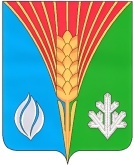 Совет депутатовМуниципального образования Лабазинский сельсоветКурманаевского района Оренбургской области(четвертого созыва)РЕШЕНИЕНаименование показателяКод источника финансирования по КИВФ, КИВнФ2022 год2023 год2024 годИсточники финансирования дефицита бюджета - всегоХИсточники внутреннего финансирования дефицита бюджета000 01 00 00 00 00 0000 000Изменение остатков средств на счетах по учету средств бюджета000 01 05 00 00 00 0000 000Увеличение остатков средств бюджетов000 01 05 00 00 00 0000 500-15661,69-15293,46-14197,07Увеличение прочих остатков средств бюджетов000 01 05 02 00 00 0000 500-15661,69-15293,46-14197,07Увеличение прочих остатков денежных средств бюджетов000 01 05 02 01 00 0000 510-15661,69-15293,46-14197,07Увеличение прочих остатков денежных средств бюджетов поселений000 01 05 02 01 10 0000 510-15661,69-15293,46-14197,07Уменьшение остатков средств бюджетов000 01 05 00 00 00 0000 60015661,6915293,4614197,07Уменьшение прочих остатков средств бюджетов000 01 05 02 00 00 0000 60015661,6915293,4614197,07Уменьшение прочих остатков денежных средств бюджетов000 01 05 02 01 00 0000 61015661,6915293,4614197,07Уменьшение прочих остатков денежных средств  бюджетов поселений000 01 05 02 01 10 0000 61015661,6915293,4614197,07Наименование групп, подгрупп, статей, подстатей, элементов, программ (подпрограмм), кодов экономической классификации доходов2022 год2023 год2024 год1 00 00000 00 0000 000Налоговые и неналоговые доходы10262,9910945,0611356,221 01 00000 00 0000 000Налоги на прибыль, доходы7060,007399,007681,001 01 02000 01 0000 1101 01 02010 01 0000 110Налог на доходы физических лицНалог на доходы физических лиц с доходов, источником которых является налоговый агент, за исключением доходов, в отношении которых исчисление и уплата налога осуществляются в соответствии со статьями 227, 2271 и 228 Налогового кодекса Российской Федерации7060,006908,007399,007243,007681,007525,0010102020010000110Налог на доходы физических лиц с доходов, полученных от осуществления деятельности физическими лицами, зарегистрированными в качестве индивидуальных предпринимателей, нотариусов, занимающихся частной практикой, адвокатов, учредивших адвокатские кабинеты, и других лиц, занимающихся частной практикой в соответствии со статьей 227 Налогового кодекса Российской Федерации88,0090,0090,0010102030010000110Налог на доходы физических лиц с доходов, полученных физическими лицами в соответствии со статьей 228 Налогового кодекса Российской Федерации64,0066,0066,001 03 00000 00 0000 000Налоги на товары (работы, услуги), реализуемые на территории Российской Федерации1272,541303,231330,731 03 02000 01 0000 110Акцизы по подакцизным товарам (продукции) производимым на территории Российской Федерации1272,541303,231330,731 03 02231 01 0000 110Доходы от уплаты акцизов на дизельное топливо, подлежащие распределению между бюджетами субъектов Российской Федерации и местными бюджетами с учетом установленных дифференцированных нормативов отчислений в местные бюджеты (по нормативам, установленным Федеральным законом о федеральном бюджете в целях формирования дорожных фондов субъектов Российской Федерации)575,36583,06585,901 03 02241 01 0000 110Доходы от уплаты акцизов на моторные масла для дизельных и (или) карбюраторных (инжекторных) двигателей, подлежащие распределению между бюджетами субъектов Российской Федерации и местными бюджетами с учетом установленных дифференцированных нормативов отчислений в местные бюджеты (по нормативам, установленным Федеральным законом о федеральном бюджете в целях формирования дорожных фондов субъектов Российской Федерации)3,183,273,391 03 02251 01 0000 110Доходы от уплаты акцизов на автомобильный бензин, подлежащие распределению между бюджетами субъектов Российской Федерации и местными бюджетами с учетом установленных дифференцированных нормативов отчислений в местные бюджеты (по нормативам, установленным Федеральным законом о федеральном бюджете в целях формирования дорожных фондов субъектов Российской Федерации)766,15789,15816,231 03 02261 01 0000 110Доходы от уплаты акцизов на прямогонный бензин, подлежащие распределению между бюджетами субъектов Российской Федерации и местными бюджетами с учетом установленных дифференцированных нормативов отчислений в местные бюджеты (по нормативам, установленным Федеральным законом о федеральном бюджете в целях формирования дорожных фондов субъектов Российской Федерации)-72,15-72,25-75,191 05 00000 00 0000 0001 05 03000 01 0000 1101 05 03010 01 0000 110Налоги на совокупный доходЕдиный сельскохозяйственный налогЕдиный сельскохозяйственный налог579,05579,05579,05820,43820,43820,43904,09904,09904,091 06 00000 00 0000 0001 06 01000 00 0000 1101 06 01030 10 0000 110Налоги на имуществоНалог на имущество физических лицНалог на имущество физических лиц, взимаемый по ставкам, применяемым к объектам налогообложения расположенным в границах поселения1220,00185,00185,001291,00203,00203,001309,00208,00208,001 06 06000 00 0000 1101 06 06030 00 0000 1101 06 06033 10 0000 1101 06 06040 00 0000 1101 06 06043 10 0000 110Земельный налогЗемельный налог с организацийЗемельный налог с организаций, обладающих земельным участком, расположенным в границах сельских поселенийЗемельный налог с физических лицЗемельный налог с физических лиц, обладающих земельным участком, расположенным в границах сельских поселений1035,00906,00906,00129,00129,001088,00974,00974,00114,00114,001101,001000,001000,00101,00101,001 08 00000 00 0000 0001 08 04000 01 0000 1101 08 04020 01 0000 110Государственная пошлинаГосударственная пошлина за совершение нотариальных действий (за исключением действий, совершаемых консульскими учреждениями Российской Федерации)Государственная пошлина за совершение нотариальных действий должностными лицами органов местного самоуправления, уполномоченными в соответствии с законодательными актами Российской Федерации на совершение нотариальных действий7,007,007,007,007,007,007,007,007,001 11 00000 00 0000 000Доходы от использования имущества, находящегося в государственной и муниципальной собственности124,40124,40124,401 11 05030 00 0000 120Доходы от сдачи в аренду имущества, находящегося в оперативном управлении органов государственной власти, органов местного самоуправления, государственных внебюджетных фондов и созданных ими учреждений (за исключением имущества муниципальных бюджетных и автономных учреждений)119,40119,40119,401 11 05035 10 0000 120Доходы от сдачи в аренду имущества, находящегося в оперативном управлении органов управления сельских поселений и созданных ими учреждений (за исключением имущества муниципальных бюджетных и автономных учреждений)119,40119,40119,40Прочие доходы от использования имущества и прав, находящихся в государственной и муниципальной собственности (за исключением имущества бюджетных и автономных учреждений, а также имущества государственных и муниципальных унитарных предприятий, в том числе казенных)5,005,005,00111 09035 10 0000 120Доходы от эксплуатации и использования имущества автомобильных дорог, находящихся в собственности сельских поселений5,005,005,002 00 00000 00 0000 0002 02 00000 00 0000 000Безвозмездные поступленияБезвозмездные поступления от других бюджетов бюджетной системы Российской Федерации5398,705398,704348,404348,402840,852840,852 02 01000 00 0000 150Дотации бюджетам бюджетной системы Российской Федерации5137,003725,802560,752 02 15001 00 0000 150Дотации на выравнивание бюджетной обеспеченности5137,003725,802560,752 02 15001 10 0000 150Дотации бюджетам сельских поселений на выравнивание бюджетной обеспеченности5137,003725,802560,752 02 20000 00 0000 150Субсидии бюджетам бюджетной системы Российской Федерации (межбюджетные субсидии)0,00352,100,002 02 29999 00 0000 150Прочие субсидии0,00352,100,002 02 29999 10 0000 150Прочие субсидии бюджетам сельских поселений0,00352,100,002 02 30000 00 0000 1502 02 35118 10 0000 150Субвенции бюджетам бюджетной системы Российской ФедерацииСубвенции бюджетам сельских поселений на осуществление первичного воинского учета на территориях, где отсутствуют военные комиссариаты261,70261,70270,50270,50280,10280,10ИТОГО ДОХОДОВ15661,6915293,4614197,07КодКодНаименование разделов и подразделов2022 год2023 год2024годразделподразделНаименование разделов и подразделов2022 год2023 год2024год0100Общегосударственные вопросы6623,106223,06099,940102Функционирование высшего должностного лица субъекта Российской Федерации и органа муниципальных образований1090,001090,001090,000104Функционирование Правительства Российской Федерации, высших органов исполнительной власти субъектов Российской Федерации, местных администраций689,8689,8689,80106Обеспечение деятельности финансовых, налоговых и таможенных органов и органов финансового (финансово-бюджетного) надзора109,00109,00109,000113Другие общегосударственные вопросы4734,34334,204211,140200Национальная оборона261,70270,50280,100203Мобилизация и вневойсковая подготовка261,70270,50280,100300Национальная безопасность и правоохранительная деятельность1200,001000,001000,000310Обеспечение противопожарной безопасности1200,001000,001000,000400Национальная экономика1272,541666,231330,730409Дорожное хозяйство1272,541303,231330,730412Другие вопросы в области национальной экономики0,00363,000,000500Жилищно-коммунальное хозяйство1920,751383,63406,850502Коммунальное хозяйство70,75183,630,000503Благоустройство1850,001200,00406,850800Культура4136,004136,004136,000801Культура4136,004136,004136,001000Социальная политика247,60247,60247,601001Пенсионное обеспечение247,60247,60247,609900Условно утверждённые расходы0,00366,50695,859999Условно утверждённые расходы0,00366,50695,85Итого расходов:15661,6915293,4614197,07Наименование показателяВЕДРЗПРЦСРВР2022 год2023 год2024 годАдминистрация муниципального образования Лабазинский сельсовет Курманаевского района Оренбургской области11415661,6915293,4614197,07Общегосударственные вопросы114016623,106223,06099,94Функционирование высшего должностного лица субъекта Российской Федерации и муниципального образования11401021090,001090,001090,00Муниципальная программа "Устойчивое развитие территории муниципального образования Лабазинский сельсовет Курманаевского района Оренбургской области на 2019-2024 годы"11401026000000000000 1090,001090,001090,00Подпрограмма "Организация деятельности муниципального образования Лабазинский сельсовет на решение вопросов местного значения на 2019-2024 годы"11401026040000000000 1090,001090,001090,00Основное мероприятие: Расходы на содержание главы администрации муниципального образования11401026040110010000 1090,001090,001090,00Высшее должностное лицо11401026040110010000 1090,001090,001090,00Расходы на выплаты персоналу государственных (муниципальных) органов114010260401100101201090,001090,001090,00Функционирование Правительства Российской Федерации, высших исполнительных органов государственной власти субъектов Российской Федерации, местных администраций1140104689,80689,80689,80Муниципальная программа "Устойчивое развитие территории муниципального образования Лабазинский сельсовет Курманаевского района Оренбургской области на 2019-2024 годы"11401046000000000000 689,80689,80689,80Подпрограмма "Организация деятельности муниципального образования Лабазинский сельсовет на решение вопросов местного значения на 2019-2024 годы"11401046040000000000 689,80689,80689,80Основное мероприятие "Обеспечение функций аппарата администрации муниципального образования Лабазинский сельсовет"11401046040100000000 542,60542,60542,60Центральный аппарат11401046040110020000 542,60542,60542,60Расходы на выплаты персоналу государственных (муниципальных) органов11401046040110020120532,00532,00532,00Уплата налогов, сборов и иных платежей1140104604011002085010,6010,6010,60Основное мероприятие "Организация мероприятий по ГО, транспорту, связи, торговли в границах поселения11401046040300000147,20147,20147,20Передаваемые полномочия на «Организацию мероприятий по гражданской обороне, транспорту, связи, торговли в границах поселения»11401046040310020147,20147,20147,20Иные межбюджетные трансферты11401046040310020540147,20147,20147,20Обеспечение деятельности финансовых, налоговых и таможенных органов финансового (финансово-бюджетного) надзора1140106109,00109,00109,00Муниципальная программа "Устойчивое развитие территории муниципального образования Лабазинский сельсовет Курманаевского района Оренбургской области на 2019-2024 годы"1140106600000000040,10040,10040,100Основное мероприятие "Формирование бюджета поселения и контроль за исполнением данного бюджета"1140106604040000040,10040,10040,100Передаваемые полномочия по формированию бюджета поселения и контроль за исполнением данного бюджета1140106604041002040,10040,10040,100Иные межбюджетные трансферты1140106604041002054040,10040,10040,100Непрограммные мероприятия1140106770000000068,90068,90068,900Руководство и управление в сфере установленных функций органов муниципальной власти Курманаевского района11401067710000000 68,90068,90068,900Центральный аппарат1140106771001002068,90068,90068,900Иные межбюджетные трансферты1140106771001002054068,90068,90068,900"Другие общегосударственные вопросы"11401134734,304334,204211,14Муниципальная программа "Устойчивое развитие территории муниципального образования Лабазинский сельсовет Курманаевского района Оренбургской области на 2019-2024 годы"114011360000000004734,304334,204211,14Основное мероприятие "Формирование бюджета поселения и контроль за исполнением данного бюджета11401136040400000608,000608,000608,000Передаваемые полномочия на ведение бухгалтерского учета11401136040470050608,000608,000608,000Иные межбюджетные трансферты11401136040470050540608,000608,000608,000Основное мероприятие «Осуществление административно-хозяйственного, транспортного и информационного обеспечения органов местного самоуправления муниципального образования Лабазинский сельсовет114011360407000002962,302662,202639,14«Осуществление административно-хозяйственного, транспортного и информационного обеспечения органов местного самоуправления муниципального образования Лабазинский сельсовет114011360407700312962,302662,202639,14Расходы на выплаты персоналу государственных (муниципальных) органов114011360407700311201162,001162,001162,00Иные закупки товаров, работ и услуг для обеспечения государственных (муниципальных) нужд114011360407700312401800,301500,201477,14Основное мероприятие Управление земельно-имущественным комплексом муниципального образования Лабазинский сельсовет114011360408000001164,001064,00964,00Содержание муниципального имущества114011360408744301164,001064,00964,00Иные закупки товаров, работ и услуг для обеспечения государственных (муниципальных) нужд114011360408744302401164,001064,00964,00Национальная оборона1140200261,70270,50280,10Мобилизационная и вневойсковая подготовка1140203261,70270,50280,10Муниципальная программа "Устойчивое развитие территории муниципального образования Лабазинский сельсовет Курманаевского района Оренбургской области на 2019-2024 годы"11402036000000000261,70270,50280,10Подпрограмма: "Мобилизационная и вневойсковая подготовка на территории муниципального образования Лабазинский сельсовет на 2019-2024 годы"11402036090000000261,70270,50280,10Основное мероприятие: "Финансовое обеспечение исполнения органом местного самоуправления полномочий по первичному воинскому учету на территориях, где отсутствуют военные комиссариаты"11402036090100000261,70270,50280,10Субвенции на осуществление первичного воинского учета на территориях, где отсутствуют военные комиссариаты11402036090151180261,70270,50280,10Расходы на выплату персоналу муниципальных органов11402036090151180120261,70270,50280,10Национальная безопасность и правоохранительная деятельность11403 001200,001000,001000,00Обеспечение пожарной безопасности11403101200,001000,001000,00Муниципальная программа "Устойчивое развитие территории муниципального образования Лабазинский сельсовет Курманаевского района Оренбургской области на 2019-2024 годы"114031060000000001200,001000,001000,00Подпрограмма "Обеспечение пожарной безопасности на территории Лабазинский сельсовет на 2019-2024 годы"114031060500000001200,001000,001000,00Основное мероприятие "Содержание личного состава добровольной пожарной команды"114031060501000001200,001000,001000,00Осуществление мер пожарной безопасности в границах населенных пунктов114031060501924701200,001000,001000,00Иные закупки товаров, работ и услуг для обеспечения государственных (муниципальных) нужд114031060501924702401200,001000,001000,00Национальная экономика11404001272,541666,231330,73Дорожное хозяйство (дорожные фонды)11404091272,541303,231330,73Муниципальная программа "Устойчивое развитие территории муниципального образования Лабазинский сельсовет Курманаевского района Оренбургской области на 2019-2024 годы"114040960000000001272,541303,231330,73Подпрограмма "Развитие дорожного хозяйства муниципального образования Лабазинский сельсовет"114040960101000001272,541303,231330,73Основное мероприятие "Содержание дорог общего пользования муниципального значения"114040960101907501272,541303,231330,73Содержание и ремонт, капитальный ремонт автомобильных дорог общего пользования и искусственных сооружений на них114040960101907501272,541303,231330,73Иные закупки товаров, работ и услуг для обеспечения государственных (муниципальных) нужд114040960101907502401272,541303,231330,73Другие вопросы в области национальной экономики11404120,00363,000,00Муниципальная программа "Устойчивое развитие территории муниципального образования Лабазинский сельсовет Курманаевского района Оренбургской области на 2019-2024 годы"114041260000000000,00363,000,00Подпрограмма «Развитие системы градорегулирования муниципального образования Лабазинский сельсовет»114041260300000000,00363,000,00Основное мероприятие "Мероприятия по приведению документов территориального планирования и градостроительного зонирования муниципальных образований Оренбургской области в цифровой формат, соответствующий требованиям к отраслевым пространственным данным для включения в ГИСОГД Оренбургской области"114041260302000000,00363,000,00«Мероприятия по приведению документов территориального планирования и градостроительного зонирования муниципальных образований Оренбургской области в цифровой формат, соответствующий требованиям к отраслевым пространственным данным для включения в ГИСОГД Оренбургской области»114041260302S15100,00363,000,00Иные закупки товаров, работ и услуг для обеспечения государственных (муниципальных) нужд114041260302S15102400,00363,000,00Жилищно-коммунальное хозяйство11405 001920,7501383,630406,850Коммунальное хозяйство1140502000000000070,750183,6300,00Муниципальная программа "Устойчивое развитие территории муниципального образования Лабазинский сельсовет Курманаевского района Оренбургской области на 2019-2024 годы"1140502600000000070,750183,6300,00Основное мероприятие: Содержание и ремонт водопроводных сетей1140502602030000070,750183,6300,00Содержание и ремонт водопроводных сетей1140502602039508070,750183,6300,00Иные закупки товаров, работ и услуг для обеспечения государственных (муниципальных) нужд1140502602039508024070,750183,6300,00Благоустройство11405031850,001200,00406,850Муниципальная программа "Устойчивое развитие территории муниципального образования Лабазинский сельсовет Курманаевского района Оренбургской области на 2019-2024 годы"114050360000000001850,001200,00406,850Основное мероприятие "Благоустройство территории сельского поселения"114050360202000001850,001200,00406,850Финансирование мероприятий по озеленению территории поселения11405036020296300450,000300,00056,850Иные закупки товаров, работ и услуг для обеспечения государственных (муниципальных) нужд11405036020296300240450,000300,00056,850Основное мероприятие: организация и содержание мест захоронения11405036020200000450,000300,00050,000Финансирование мероприятий по организации и содержанию мест захоронения11405036020296400450,000300,00050,000Иные закупки товаров, работ и услуг для обеспечения государственных (муниципальных) нужд11405036020296400240450,000300,00050,000Основное мероприятие: прочих мероприятий по благоустройству поселения11405036020200000950,00600,000300,000Финансирование прочих мероприятий по благоустройству поселения11405036020296500950,00600,000300,000Иные закупки товаров, работ и услуг для обеспечения государственных (муниципальных) нужд11405036020296500240950,00600,000300,000Культура и кинематография11408 004136,004136,004136,00Культура11408014136,004136,004136,00Муниципальная программа "Устойчивое развитие территории муниципального образования Лабазинский сельсовет Курманаевского района Оренбургской области на 2019-2024 годы"114080160000000004136,004136,004136,00Подпрограмма "Развитие культуры на территории муниципального образования Лабазинский сельсовет на 2019-2024 годы"114080160600000004136,004136,004136,00Основное мероприятие "Организация досуга и обеспечение жителей поселения услуга ми организаций культуры"114080160601000003414,003414,003414,00Организация досуга и обеспечение жителей поселения услуга ми организаций культуры114080160601744003414,003414,003414,00Иные межбюджетные трансферты114080160601744005403414,003414,003414,00Основное мероприятие "Развитие библиотечного обслуживания населения"11408016060200000722,00722,00722,00Обеспечение деятельности по библиотечному обслуживанию11408016060274420722,00722,00722,00Иные межбюджетные трансферты11408016060274420540722,00722,00722,00Социальная политика11410 00247,60247,60247,60Пенсионное обеспечение1141001247,60247,60247,60Муниципальная программа "Устойчивое развитие территории муниципального образования Лабазинский сельсовет Курманаевского района Оренбургской области на 2019-2024 годы"11410016000000000247,60247,60247,60Подпрограмма: "Пенсионное обеспечение лиц, занимавших муниципальные должности и должности муниципальной службы в муниципальном образовании Лабазинский сельсовет на 2019-2024 годы"11410016080000000247,60247,60247,60Основное мероприятие: "Назначение и выплата государственной пенсии за выслугу лет лицам, замещавшим муниципальные должности и должности муниципальной службы"11410016080100000247,60247,60247,60Назначение и выплата пенсии за выслугу лет муниципальным служащим администрации муниципального образования Лабазинский сельсовет11410016080120580247,60247,60247,60Публичные нормативные социальные выплаты11410016080120580310247,60247,60247,60Условно утвержденные расходы11499990,00366,50695,85ИТОГО15661,6915293,4614197,07НаименованиеЦСРВЕДРзПРВР2022 год2023год2024 годМуниципальная программа "Устойчивое развитие территории муниципального образования Лабазинский сельсовет Курманаевского района Оренбургской области на 2019-2024 годы"6000000000114247,60247,60247,60Подпрограмма: "Пенсионное обеспечение лиц, занимавших муниципальные должности и должности муниципальной службы в муниципальном образовании Лабазинский сельсовет на 2019-2024 годы"60800000001141001247,60247,60247,60Основное мероприятие: "Назначение и выплата государственной пенсии за выслугу лет лицам, замещавшим муниципальные должности и должности муниципальной службы"60801000001141001247,60247,60247,60Назначение и выплата пенсии за выслугу лет муниципальным служащим администрации муниципального образования Лабазинский сельсовет60801205801141001247,60247,60247,60Публичные нормативные социальные выплаты60801205801141001310247,60247,60247,60Итого247,60247,60247,60Наименование показателяРЗПРЦСРВР2022 год2023 год2024 годАдминистрация муниципального образования Лабазинский сельсовет Курманаевского района Оренбургской области15661,6915293,4614197,07Общегосударственные вопросы016623,106223,06099,94Функционирование высшего должностного лица субъекта Российской Федерации и муниципального образования01021090,001090,001090,00Муниципальная программа "Устойчивое развитие территории муниципального образования Лабазинский сельсовет Курманаевского района Оренбургской области на 2019-2024 годы"01026000000000000 1090,001090,001090,00Подпрограмма "Организация деятельности муниципального образования Лабазинский сельсовет на решение вопросов местного значения на 2019-2024 годы"01026040000000000 1090,001090,001090,00Основное мероприятие: Расходы на содержание главы администрации муниципального образования01026040110010000 1090,001090,001090,00Высшее должностное лицо01026040110010000 1090,001090,001090,00Расходы на выплаты персоналу государственных (муниципальных) органов010260401100101201090,001090,001090,00Функционирование Правительства Российской Федерации, высших исполнительных органов государственной власти субъектов Российской Федерации, местных администраций0104689,80689,80689,80Муниципальная программа "Устойчивое развитие территории муниципального образования Лабазинский сельсовет Курманаевского района Оренбургской области на 2019-2024 годы"01046000000000000 689,80689,80689,80Подпрограмма "Организация деятельности муниципального образования Лабазинский сельсовет на решение вопросов местного значения на 2019-2024 годы"01046040000000000 689,80689,80689,80Основное мероприятие "Обеспечение функций аппарата администрации муниципального образования Лабазинский сельсовет"01046040100000000 542,60542,60542,60Центральный аппарат01046040110020000 542,60542,60542,60Расходы на выплаты персоналу государственных (муниципальных) органов01046040110020120532,00532,00532,00Иные закупки товаров, работ и услуг для обеспечения государственных (муниципальных) нужд0104604011002024010,6010,6010,60Основное мероприятие "Организация мероприятий по ГО, транспорту, связи, торговли в границах поселения01046040300000147,20147,20147,20Передаваемые полномочия на «Организацию мероприятий по гражданской обороне, транспорту, связи, торговли в границах поселения»01046040310020147,20147,20147,20Иные межбюджетные трансферты01046040310020540147,20147,20147,20Обеспечение деятельности финансовых, налоговых и таможенных органов финансового (финансово-бюджетного) надзора0106109,00109,00109,00Муниципальная программа "Устойчивое развитие территории муниципального образования Лабазинский сельсовет Курманаевского района Оренбургской области на 2019-2024 годы"0106600000000040,10040,10040,100Основное мероприятие "Формирование бюджета поселения и контроль за исполнением данного бюджета"0106604040000040,10040,10040,100Передаваемые полномочия по формированию бюджета поселения и контроль за исполнением данного бюджета0106604041002040,10040,10040,100Иные межбюджетные трансферты0106604041002054040,10040,10040,100Непрограммные мероприятия0106770000000068,90068,90068,900Руководство и управление в сфере установленных функций органов муниципальной власти Курманаевского района01067710000000 68,90068,90068,900Центральный аппарат0106771001002068,90068,90068,900Иные межбюджетные трансферты0106771001002054068,90068,90068,900"Другие общегосударственные вопросы"01134734,304334,204211,14Муниципальная программа "Устойчивое развитие территории муниципального образования Лабазинский сельсовет Курманаевского района Оренбургской области на 2019-2024 годы"011360000000004734,304334,204211,14Основное мероприятие "Формирование бюджета поселения и контроль за исполнением данного бюджета01136040400000608,000608,000608,000Передаваемые полномочия на ведение бухгалтерского учета01136040470050608,000608,000608,000Иные межбюджетные трансферты01136040470050540608,000608,000608,000Основное мероприятие «Осуществление административно-хозяйственного, транспортного и информационного обеспечения органов местного самоуправления муниципального образования Лабазинский сельсовет011360407000002962,302662,202639,14«Осуществление административно-хозяйственного, транспортного и информационного обеспечения органов местного самоуправления муниципального образования Лабазинский сельсовет011360407700312962,302662,202639,14Расходы на выплаты персоналу государственных (муниципальных) органов011360407700311201162,001162,001162,00Иные закупки товаров, работ и услуг для обеспечения государственных (муниципальных) нужд011360407700312401800,301500,201477,14Основное мероприятие Управление земельно-имущественным комплексом муниципального образования Лабазинский сельсовет011360408000001164,001064,00964,00Содержание муниципального имущества011360408744301164,001064,00964,00Иные закупки товаров, работ и услуг для обеспечения государственных (муниципальных) нужд011360408744302401164,001064,00964,00Национальная оборона0200261,70270,50280,10Мобилизационная и вневойсковая подготовка0203261,70270,50280,10Муниципальная программа "Устойчивое развитие территории муниципального образования Лабазинский сельсовет Курманаевского района Оренбургской области на 2019-2024 годы"02036000000000261,70270,50280,10Подпрограмма: "Мобилизационная и вневойсковая подготовка на территории муниципального образования Лабазинский сельсовет на 2019-2024 годы"02036090000000261,70270,50280,10Основное мероприятие: "Финансовое обеспечение исполнения органом местного самоуправления полномочий по первичному воинскому учету на территориях, где отсутствуют военные комиссариаты"02036090100000261,70270,50280,10Субвенции на осуществление первичного воинского учета на территориях, где отсутствуют военные комиссариаты02036090151180261,70270,50280,10Расходы на выплату персоналу муниципальных органов02036090151180120261,70270,50280,10Национальная безопасность и правоохранительная деятельность03 001200,001000,001000,00Обеспечение пожарной безопасности03101200,001000,001000,00Муниципальная программа "Устойчивое развитие территории муниципального образования Лабазинский сельсовет Курманаевского района Оренбургской области на 2019-2024 годы"031060000000001200,001000,001000,00Подпрограмма "Обеспечение пожарной безопасности на территории Лабазинский сельсовет на 2019-2024 годы"031060500000001200,001000,001000,00Основное мероприятие "Содержание личного состава добровольной пожарной команды"031060501000001200,001000,001000,00Осуществление мер пожарной безопасности в границах населенных пунктов031060501924701200,001000,001000,00Иные закупки товаров, работ и услуг для обеспечения государственных (муниципальных) нужд031060501924702401200,001000,001000,00Национальная экономика04001272,541666,231330,73Дорожное хозяйство (дорожные фонды)04091272,541303,231330,73Муниципальная программа "Устойчивое развитие территории муниципального образования Лабазинский сельсовет Курманаевского района Оренбургской области на 2019-2024 годы"040960000000001272,541303,231330,73Подпрограмма "Развитие дорожного хозяйства муниципального образования Лабазинский сельсовет"040960101000001272,541303,231330,73Основное мероприятие "Содержание дорог общего пользования муниципального значения"040960101907501272,541303,231330,73Содержание и ремонт, капитальный ремонт автомобильных дорог общего пользования и искусственных сооружений на них040960101907501272,541303,231330,73Иные закупки товаров, работ и услуг для обеспечения государственных (муниципальных) нужд040960101907502401272,541303,231330,73Другие вопросы в области национальной экономики04120,00363,000,00Муниципальная программа "Устойчивое развитие территории муниципального образования Лабазинский сельсовет Курманаевского района Оренбургской области на 2019-2024 годы"041260000000000,00363,000,00Подпрограмма «Развитие системы градорегулирования муниципального образования Лабазинский сельсовет»041260300000000,00363,000,00Основное мероприятие "Мероприятия по приведению документов территориального планирования и градостроительного зонирования муниципальных образований Оренбургской области в цифровой формат, соответствующий требованиям к отраслевым пространственным данным для включения в ГИСОГД Оренбургской области"041260302000000,00363,000,00«Мероприятия по приведению документов территориального планирования и градостроительного зонирования муниципальных образований Оренбургской области в цифровой формат, соответствующий требованиям к отраслевым пространственным данным для включения в ГИСОГД Оренбургской области»041260302S15100,00363,000,00Иные закупки товаров, работ и услуг для обеспечения государственных (муниципальных) нужд041260302S15102400,00363,000,00Жилищно-коммунальное хозяйство05 001920,7501383,630406,850Коммунальное хозяйство0502000000000070,750183,6300,00Муниципальная программа "Устойчивое развитие территории муниципального образования Лабазинский сельсовет Курманаевского района Оренбургской области на 2019-2024 годы"0502600000000070,750183,6300,00Основное мероприятие: Содержание и ремонт водопроводных сетей0502602030000070,750183,6300,00Содержание и ремонт водопроводных сетей0502602039508070,750183,6300,00Иные закупки товаров, работ и услуг для обеспечения государственных (муниципальных) нужд0502602039508024070,750183,6300,00Благоустройство05031850,001200,00406,850Муниципальная программа "Устойчивое развитие территории муниципального образования Лабазинский сельсовет Курманаевского района Оренбургской области на 2019-2024 годы"050360000000001850,001200,00406,850Основное мероприятие "Благоустройство территории сельского поселения"050360202000001850,001200,00406,850Финансирование мероприятий по озеленению территории поселения05036020296300450,000300,00056,850Иные закупки товаров, работ и услуг для обеспечения государственных (муниципальных) нужд05036020296300240450,000300,00056,850Основное мероприятие: организация и содержание мест захоронения05036020200000450,000300,00050,000Финансирование мероприятий по организации и содержанию мест захоронения05036020296400450,000300,00050,000Иные закупки товаров, работ и услуг для обеспечения государственных (муниципальных) нужд05036020296400240450,000300,00050,000Основное мероприятие: прочих мероприятий по благоустройству поселения05036020200000950,00600,000300,000Финансирование прочих мероприятий по благоустройству поселения05036020296500950,00600,000300,000Иные закупки товаров, работ и услуг для обеспечения государственных (муниципальных) нужд05036020296500240950,00600,000300,000Культура и кинематография08 004136,004136,004136,00Культура08014136,004136,004136,00Муниципальная программа "Устойчивое развитие территории муниципального образования Лабазинский сельсовет Курманаевского района Оренбургской области на 2019-2024 годы"080160000000004136,004136,004136,00Подпрограмма "Развитие культуры на территории муниципального образования Лабазинский сельсовет на 2019-2024 годы"080160600000004136,004136,004136,00Основное мероприятие "Организация досуга и обеспечение жителей поселения услуга ми организаций культуры"080160601000003414,003414,003414,00Организация досуга и обеспечение жителей поселения услуга ми организаций культуры080160601744003414,003414,003414,00Иные межбюджетные трансферты080160601744005403414,003414,003414,00Основное мероприятие "Развитие библиотечного обслуживания населения"08016060200000722,00722,00722,00Обеспечение деятельности по библиотечному обслуживанию08016060274420722,00722,00722,00Иные межбюджетные трансферты08016060274420540722,00722,00722,00Социальная политика10 00247,60247,60247,60Пенсионное обеспечение1001247,60247,60247,60Муниципальная программа "Устойчивое развитие территории муниципального образования Лабазинский сельсовет Курманаевского района Оренбургской области на 2019-2024 годы"10016000000000247,60247,60247,60Подпрограмма: "Пенсионное обеспечение лиц, занимавших муниципальные должности и должности муниципальной службы в муниципальном образовании Лабазинский сельсовет на 2019-2024 годы"10016080000000247,60247,60247,60Основное мероприятие: "Назначение и выплата государственной пенсии за выслугу лет лицам, замещавшим муниципальные должности и должности муниципальной службы"10016080100000247,60247,60247,60Назначение и выплата пенсии за выслугу лет муниципальным служащим администрации муниципального образования Лабазинский сельсовет10016080120580247,60247,60247,60Публичные нормативные социальные выплаты10016080120580310247,60247,60247,60Условно утвержденные расходы99990,00366,50695,85ИТОГО15661,6915293,4614197,07Вид заимствований2022год2023год2024годКредиты от кредитных организаций в валюте Российской Федерации000Получение кредитов от кредитных организаций в валюте Российской Федерации000Погашение кредитов, предоставленных кредитными организациями в валюте Российской Федерации000Бюджетные кредиты от других бюджетов бюджетной системы Российской Федерации0001. Получение бюджетных кредитов от других бюджетов бюджетной системы Российской Федерации в валюте Российской Федерации0002. Погашение бюджетных кредитов, полученных от других бюджетов бюджетной системы Российской Федерации в валюте Российской Федерации000№п/п№п/пЦель гарантированияНаименование принципалаСумма гарантирования (тыс. рублей)Проверка финансового сос-тояния  принципалаНаличие права регрес-сного требования (уступки прав требования)Сумма обязательств(тыс. рублей)Сумма обязательств(тыс. рублей)Сумма обязательств(тыс. рублей)Сумма обязательств(тыс. рублей)Иные условия предоставления и исполнения гарантий№п/п№п/пЦель гарантированияНаименование принципалаСумма гарантирования (тыс. рублей)Проверка финансового сос-тояния  принципалаНаличие права регрес-сного требования (уступки прав требования)на 01.01.2022на 01.01.2023на 01.01.2024на 01.01.2025Иные условия предоставления и исполнения гарантий122345678910111.ВСЕГОВСЕГОВСЕГОВСЕГОНаименование муниципального образования поселенияЧисленность населения района на 01.01.2021г. (человек)Численность населения Лабазинскогосельсовета на 01.01.2021г. (человек)Фонд оплаты труда с начислениями Размер межбюджетного трансферта с 01.01.2022г. по 31.12.2022г.(гр.4/гр.2)*гр.312345Лабазинскийсельсовет14,9292,2901670,22256,2Наименование показателяЦСРРЗПРВР2022 год2023 год2024 годМуниципальная программа "Устойчивое развитие территории муниципального образования Лабазинский сельсовет Курманаевского района Оренбургской области на 2019-2024 годы"6000000000 15592,7914858,0613432,32Общегосударственные вопросы016554,206154,106031,04Функционирование высшего должностного лица субъекта Российской Федерации и муниципального образования01021090,001090,001090,00Муниципальная программа "Устойчивое развитие территории муниципального образования Лабазинский сельсовет Курманаевского района Оренбургской области на 2019-2024 годы"60000000000102000 1090,001090,001090,00Подпрограмма "Организация деятельности муниципального образования Лабазинский сельсовет на решение вопросов местного значения на 2019-2024 годы"60400000000102000 1090,001090,001090,00Основное мероприятие: Расходы на содержание главы администрации муниципального образования60401100100102000 1090,001090,001090,00Высшее должностное лицо60401100100102000 1090,001090,001090,00Расходы на выплаты персоналу государственных (муниципальных) органов604011001001021201090,001090,001090,00Функционирование Правительства Российской Федерации, высших исполнительных органов государственной власти субъектов Российской Федерации, местных администраций0104689,80689,80689,80Муниципальная программа "Устойчивое развитие территории муниципального образования Лабазинский сельсовет Курманаевского района Оренбургской области на 2019-2024 годы"60000000000104000 689,80689,80689,80Подпрограмма "Организация деятельности муниципального образования Лабазинский сельсовет на решение вопросов местного значения на 2019-2024 годы"60400000000104000 689,80689,80689,80Основное мероприятие "Обеспечение функций аппарата администрации муниципального образования Лабазинский сельсовет"60401000000104000 542,60542,60542,60Центральный аппарат60401100200104000 542,60542,60542,60Расходы на выплаты персоналу государственных (муниципальных) органов60401100200104120532,00532,00532,00Уплата налогов, сборов и иных платежей6040110020010485010,6010,6010,60Основное мероприятие "Организация мероприятий по ГО, транспорту, связи, торговли в границах поселения60403000000104147,20147,20147,20Передаваемые полномочия на «Организацию мероприятий по гражданской обороне, транспорту, связи, торговли в границах поселения»60403100200104147,20147,20147,20Иные межбюджетные трансферты60403100200104540147,20147,20147,20Обеспечение деятельности финансовых, налоговых и таможенных органов финансового (финансово-бюджетного) надзора6000000000010640,10040,10040,100Основное мероприятие "Формирование бюджета поселения и контроль за исполнением данного бюджета"6040400000010640,10040,10040,100Передаваемые полномочия по формированию бюджета поселения и контроль за исполнением данного бюджета6040410020010640,10040,10040,100Иные межбюджетные трансферты6040410020010654040,10040,10040,100"Другие общегосударственные вопросы"600000000001134734,304334,204211,14Муниципальная программа "Устойчивое развитие территории муниципального образования Лабазинский сельсовет Курманаевского района Оренбургской области на 2019-2024 годы"604000000001134734,304334,204211,14Основное мероприятие "Формирование бюджета поселения и контроль за исполнением данного бюджета60404000000113608,00608,00608,00Передаваемые полномочия на ведение бухгалтерского учета60404700500113608,00608,00608,00Иные межбюджетные трансферты60404700500113540608,00608,00608,00Основное мероприятие «Осуществление административно-хозяйственного, транспортного и информационного обеспечения органов местного самоуправления муниципального образования Лабазинский сельсовет604070000001132962,302662,202639,14«Осуществление административно-хозяйственного, транспортного и информационного обеспечения органов местного самоуправления муниципального образования Лабазинский сельсовет604077003101132962,302662,202639,14Расходы на выплаты персоналу государственных (муниципальных) органов604077003101131162,001162,001162,00Иные закупки товаров, работ и услуг для обеспечения государственных (муниципальных) нужд604077003101131800,301500,201477,14Основное мероприятие Управление земельно-имущественным комплексом муниципального образования Лабазинский сельсовет604080000001131164,001064,00964,00Содержание муниципального имущества604087443001131164,001064,00964,00Иные закупки товаров, работ и услуг для обеспечения государственных (муниципальных) нужд604087443001131164,001064,00964,00Национальная оборона0200261,70270,50280,10Мобилизационная и вневойсковая подготовка0203261,70270,50280,10Муниципальная программа "Устойчивое развитие территории муниципального образования Лабазинский сельсовет Курманаевского района Оренбургской области на 2019-2024 годы"60000000000203261,70270,50280,10Подпрограмма: "Мобилизационная и вневойсковая подготовка на территории муниципального образования Лабазинский сельсовет на 2019-2024 годы"60900000000203261,70270,50280,10Основное мероприятие: "Финансовое обеспечение исполнения органом местного самоуправления полномочий по первичному воинскому учету на территориях, где отсутствуют военные комиссариаты"60901000000203261,70270,50280,10Субвенции на осуществление первичного воинского учета на территориях, где отсутствуют военные комиссариаты60901511800203261,70270,50280,10Расходы на выплату персоналу муниципальных органов60901511800203120261,70270,50280,10Национальная безопасность и правоохранительная деятельность03 001200,001000,001000,00Обеспечение пожарной безопасности03101200,001000,001000,00Муниципальная программа "Устойчивое развитие территории муниципального образования Лабазинский сельсовет Курманаевского района Оренбургской области на 2019-2024 годы"600000000003101200,001000,001000,00Подпрограмма "Обеспечение пожарной безопасности на территории Лабазинский сельсовет на 2019-2024 годы"605000000003101200,001000,001000,00Основное мероприятие "Содержание личного состава добровольной пожарной команды"605010000003101200,001000,001000,00Осуществление мер пожарной безопасности в границах населенных пунктов605019247003101200,001000,001000,00Иные закупки товаров, работ и услуг для обеспечения государственных (муниципальных) нужд605019247003102401200,001000,001000,00Национальная экономика04001272,541666,231330,73Дорожное хозяйство (дорожные фонды)04091272,541303,231330,73Муниципальная программа "Устойчивое развитие территории муниципального образования Лабазинский сельсовет Курманаевского района Оренбургской области на 2019-2024 годы"600000000004091272,541303,231330,73Подпрограмма "Развитие дорожного хозяйства муниципального образования Лабазинский сельсовет"601010000004091272,541303,231330,73Основное мероприятие "Содержание дорог общего пользования муниципального значения"601019075004091272,541303,231330,73Содержание и ремонт, капитальный ремонт автомобильных дорог общего пользования и искусственных сооружений на них601019075004091272,541303,231330,73Иные закупки товаров, работ и услуг для обеспечения государственных (муниципальных) нужд601019075004092401272,541303,231330,73Другие вопросы в области национальной экономики04120,00363,000,00Муниципальная программа "Устойчивое развитие территории муниципального образования Лабазинский сельсовет Курманаевского района Оренбургской области на 2019-2024 годы"600000000004120,00363,000,00Подпрограмма «Развитие системы градорегулирования муниципального образования Лабазинский сельсовет»603000000004120,00363,000,00Основное мероприятие "Мероприятия по приведению документов территориального планирования и градостроительного зонирования муниципальных образований Оренбургской области в цифровой формат, соответствующий требованиям к отраслевым пространственным данным для включения в ГИСОГД Оренбургской области"603020000004120,00363,000,00«Мероприятия по приведению документов территориального планирования и градостроительного зонирования муниципальных образований Оренбургской области в цифровой формат, соответствующий требованиям к отраслевым пространственным данным для включения в ГИСОГД Оренбургской области»60302S151004120,00363,000,00Иные закупки товаров, работ и услуг для обеспечения государственных (муниципальных) нужд60302S151004122400,00363,000,00Жилищно-коммунальное хозяйство05 001920,7501383,630406,850Коммунальное хозяйство050270,750183,6300,00Муниципальная программа "Устойчивое развитие территории муниципального образования Лабазинский сельсовет Курманаевского района Оренбургской области на 2019-2024 годы"6000000000050270,750183,6300,00Основное мероприятие: Содержание и ремонт водопроводных сетей6020300000050270,750183,6300,00Содержание и ремонт водопроводных сетей6020395080050270,750183,6300,00Иные закупки товаров, работ и услуг для обеспечения государственных (муниципальных) нужд6020395080050224070,750183,6300,00Благоустройство05031850,001200,00406,850Муниципальная программа "Устойчивое развитие территории муниципального образования Лабазинский сельсовет Курманаевского района Оренбургской области на 2019-2024 годы"600000000005031850,001200,00406,850Основное мероприятие "Благоустройство территории сельского поселения"602020000005031850,001200,00406,850Финансирование мероприятий по озеленению территории поселения60202963000503450,000300,00056,850Иные закупки товаров, работ и услуг для обеспечения государственных (муниципальных) нужд60202963000503240450,000300,00056,850Основное мероприятие: организация и содержание мест захоронения60202000000503450,000300,00050,000Финансирование мероприятий по организации и содержанию мест захоронения60202964000503450,000300,00050,000Иные закупки товаров, работ и услуг для обеспечения государственных (муниципальных) нужд60202964000503240450,000300,00050,000Основное мероприятие: прочих мероприятий по благоустройству поселения60202000000503950,00600,000300,000Финансирование прочих мероприятий по благоустройству поселения60202965000503950,00600,000300,000Иные закупки товаров, работ и услуг для обеспечения государственных (муниципальных) нужд60202965000503240950,00600,000300,000Культура и кинематография08 004136,004136,004136,00Культура08014136,004136,004136,00Муниципальная программа "Устойчивое развитие территории муниципального образования Лабазинский сельсовет Курманаевского района Оренбургской области на 2019-2024 годы"600000000008014136,004136,004136,00Подпрограмма "Развитие культуры на территории муниципального образования Лабазинский сельсовет на 2019-2024 годы"606000000008014136,004136,004136,00Основное мероприятие "Организация досуга и обеспечение жителей поселения услуга ми организаций культуры"606010000008013414,003414,003414,00Организация досуга и обеспечение жителей поселения услуга ми организаций культуры606017440008013414,003414,003414,00Иные межбюджетные трансферты606017440008015403414,003414,003414,00Основное мероприятие "Развитие библиотечного обслуживания населения"60602000000801722,00722,00722,00Обеспечение деятельности по библиотечному обслуживанию60602744200801722,00722,00722,00Иные межбюджетные трансферты60602744200801540722,00722,00722,00Социальная политика10 00247,60247,60247,60Пенсионное обеспечение1001247,60247,60247,60Муниципальная программа "Устойчивое развитие территории муниципального образования Лабазинский сельсовет Курманаевского района Оренбургской области на 2019-2024 годы"60000000001001247,60247,60247,60Подпрограмма: "Пенсионное обеспечение лиц, занимавших муниципальные должности и должности муниципальной службы в муниципальном образовании Лабазинский сельсовет на 2019-2024 годы"60800000001001247,60247,60247,60Основное мероприятие: "Назначение и выплата государственной пенсии за выслугу лет лицам, замещавшим муниципальные должности и должности муниципальной службы"60801000001001247,60247,60247,60Назначение и выплата пенсии за выслугу лет муниципальным служащим администрации муниципального образования Лабазинский сельсовет60801205801001247,60247,60247,60Публичные нормативные социальные выплаты60801205801001310247,60247,60247,60Непрограммные мероприятия770000000068,90068,90068,900Руководство и управление в сфере установленных функций органов муниципальной власти Курманаевского района7710000000 010668,90068,90068,900Центральный аппарат7710010020010668,90068,90068,900Иные межбюджетные трансферты7710010020010654068,90068,90068,900Условно утвержденные расходы99990,00366,50695,85ИТОГО15661,6915293,4614197,07№ п/пКод администратора расходовНаименование администратора расходов районного бюджета11114Администрация муниципального образования Лабазинский сельсовет Курманаевский район Оренбургской областиОсновные параметры первоочередных расходов бюджета МО Лабазинский сельсовет на 2022 год за исключением субвенций и субсидий из районного бюджетатысяч рублейОсновные параметры первоочередных расходов бюджета МО Лабазинский сельсовет на 2022 год за исключением субвенций и субсидий из районного бюджетатысяч рублейОсновные параметры первоочередных расходов бюджета МО Лабазинский сельсовет на 2022 год за исключением субвенций и субсидий из районного бюджетатысяч рублей№ 
п/п2022 год1231Расходы на оплату труда с начислениями (тыс. рублей), в том числе: 2784,001.1муниципальные должности и муниципальные служащие (за исключением муниципальных служащих получающих заработную плату на уровне МРОТ) 1622,001.2работники органов местного самоуправления (за исключением муниципальных служащих и работников,  получающих заработную плату на уровне МРОТ)1162,001.3работники бюджетной сферы, поименованные в указах Президента Российской Федерации от 07.05.2012, в том числе:1.3.1работники культуры 1.3.2работники архивов 1.3.3работники дополнительного образования1.4работники учреждений, не вошедшие в категории, поименованные в указах Президента Российской Федерации от 07.05.20121.5работники организаций и учреждений, получающие заработную плату на уровне МРОТ (включая работников органов местного самоуправления)1.5.1муниципальные служащие1.5.2иные работники ОМСУ1.5.3работники учреждений и организаций2Численность, в т.ч.: 6,02.1муниципальные должности и муниципальные служащие  (за исключением муниципальных служащих получающих заработную плату на уровне МРОТ) 22.2работники органов местного самоуправления (за исключением муниципальных служащих и получающих заработную плату на уровне МРОТ) 42.3работники бюджетной сферы, поименованные в указах Президента Российской Федерации от 07.05.20122.3.1работники культуры 2.3.2работники архивов2.3.3работники дополнительного образования2.4работники учреждений, не вошедшие в категории, поименованные в указах Президента Российской Федерации от 07.05.20122.5работники организаций и учреждений, получающие заработную плату на уровне МРОТ (включая работников органов местного самоуправления), в том числе:2.5.1муниципальные служащие2.5.2иные работники ОМСУ2.5.3работники учреждений и организаций3Расходы на оплату коммунальных услуг учреждений, включая автономные и бюджетные учреждения (тысяч рублей)1280,00